ФЕДЕРАЛЬНОЕ АГЕНТСТВО ЖЕЛЕЗНОДОРОЖНОГО ТРАНСПОРТА Федеральное государственное бюджетное образовательное учреждение высшего образования«Петербургский государственный университет путей сообщения Императора Александра I»(ФГБОУ ВО ПГУПС)Кафедра «Экономическая теория»РАБОЧАЯ ПРОГРАММАдисциплины«ПРАВОВЕДЕНИЕ» (Б1.Б.6)для специальности23.05.06 «Строительство железных дорог, мостов и транспортных тоннелей»по специализации«Управление техническим состоянием железнодорожного пути»Форма обучения – очная, заочнаяСанкт-Петербург2016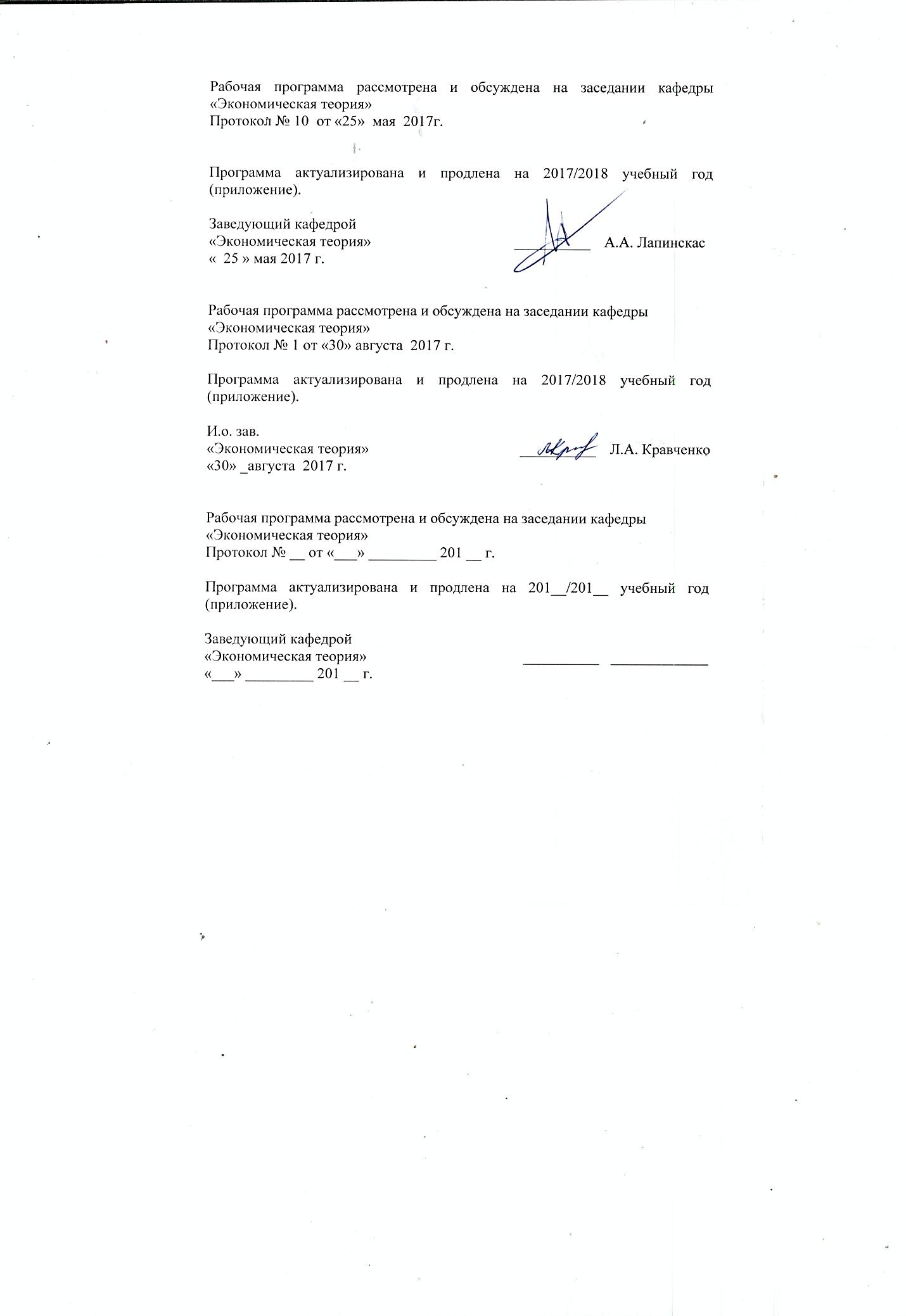 1. Цели и задачи дисциплины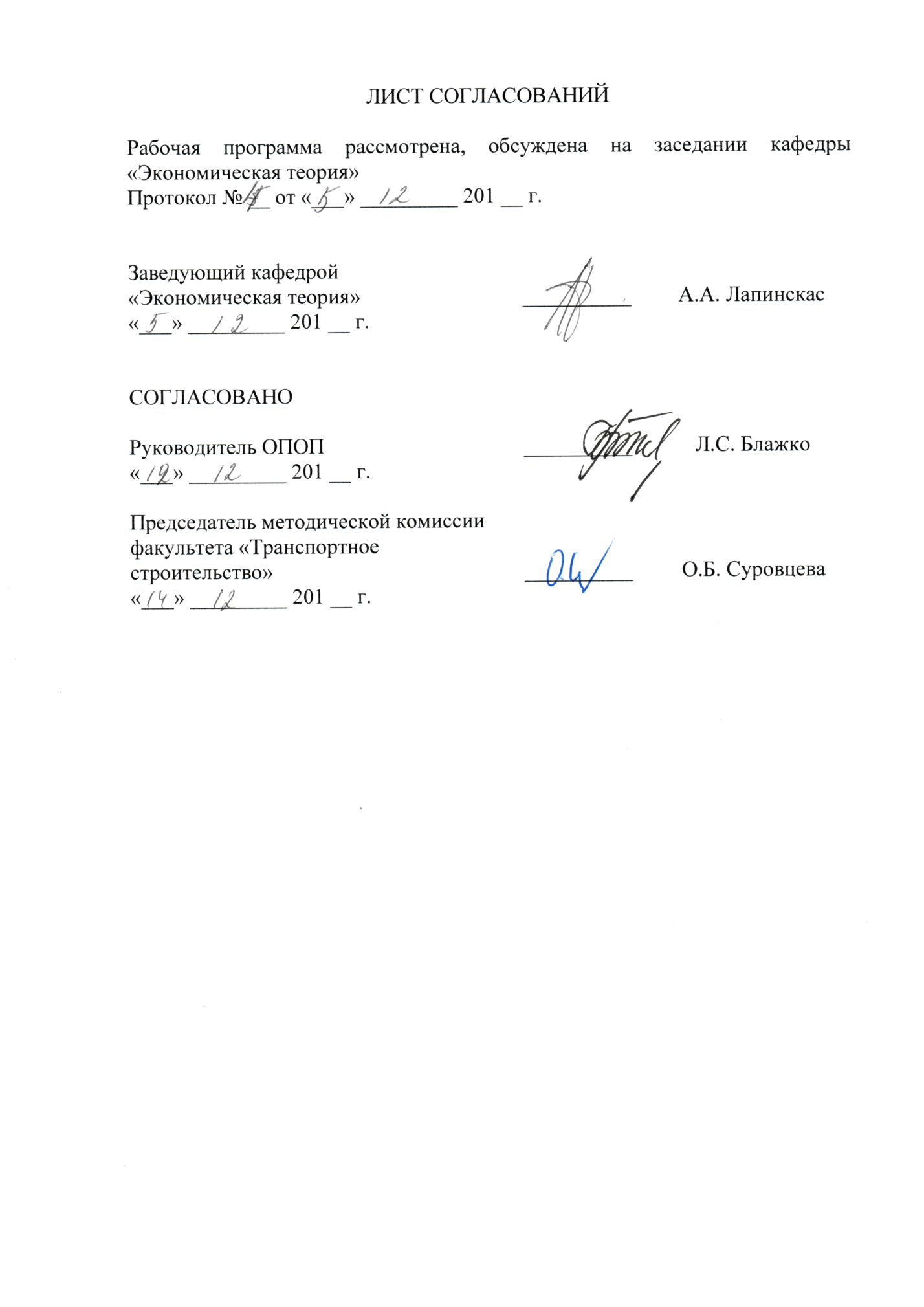 Рабочая программа составлена в соответствии с ФГОС ВО, утвержденным «12» сентября 2016 г., приказ № 1160 по специальности 23.05.06 «Строительство железных дорог, мостов и транспортных тоннелей», по дисциплине «Правоведение».Целью изучения дисциплины является получение студентами знаний в области права и законодательства Российской Федерации, формирование позитивного отношения к праву.Для достижения поставленной цели решаются следующие задачи:выработка умения понимать право и законодательство, сообразовывать профессиональную свою деятельность с их требованиями;ориентироваться в массиве нормативных актов и специальной литературе;разрешать конфликтные ситуации в соответствии с понятиями правомерного поведения.2. Перечень планируемых результатов обучения по дисциплине, соотнесенных с планируемыми результатами освоения основной  профессиональной образовательной программыПланируемыми результатами обучения по дисциплине являются: приобретение знаний, умений, навыков.В результате освоения дисциплины обучающийся должен:ЗНАТЬ:основы права и законодательства России, основы конституционного строя России;характеристику основных отраслей российского права, правовые основы обеспечения национальной безопасности государства.УМЕТЬ:использовать в практической деятельности правовые знания, анализировать основные правовые акты, давать правовую оценку информации.ВЛАДЕТЬ:навыками поиска необходимых нормативных правовых актов.Изучение дисциплины направлено на формирование следующих общекультурных компетенций (ОК):- готовность использовать нормативные правовые акты в своей профессиональной деятельности (ОК-6);- способность использовать основные положения и методы социальных, гуманитарных и экономических наук при решении профессиональных задач (ОК-11).Область профессиональной деятельности обучающихся, освоивших данную дисциплину, приведена в п. 2.1 общей характеристики ОПОП.Объекты профессиональной деятельности обучающихся, освоивших данную дисциплину, приведены в п. 2.2 общей характеристики ОПОП.3. Место дисциплины в структуре основной профессиональной образовательной программыДисциплина «Правоведение» (Б1.Б.6) относится к базовой части и является обязательной.4. Объем дисциплины и виды учебной работыДля очной формы обучения: Для заочной формы обучения:5. Содержание и структура дисциплины5.1 Содержание дисциплины5.2 Разделы дисциплины и виды занятийДля очной формы обучения:Для заочной формы обучения:6. Перечень учебно-методического обеспечения для самостоятельной работы обучающихся по дисциплине7. Фонд оценочных средств для проведения текущего контроля успеваемости и промежуточной аттестации обучающихся по дисциплинеФонд оценочных средств по дисциплине является неотъемлемой частью рабочей программы и представлен отдельным документом, рассмотренным на заседании кафедры и утвержденным заведующим кафедрой.8. Перечень основной и дополнительной учебной литературы, нормативно-правовой документации и других изданий, необходимых для освоения дисциплины8.1 Перечень основной учебной литературы, необходимой для освоения дисциплины1. Основы правоведения [Текст]: учебное пособие / Н.В. Корбанкова [и др.]; ФБГОУ ВО ПГУПС. - Санкт-Петербург: ФГБОУ ВО ПГУПС, 2016. - 162 с. - ISBN 978-5-7641-0861-22. Правоведение [Текст]: учебник / С.П. Басалаева [и др.]; под ред. В.М. Шафирова; Сиб. федер. ун-т. - Москва : Проспект, 2015. - 617 с. - Библиогр.: с. 608-610. - ISBN 978-5-392-17774-53.8.2 Перечень дополнительной учебной литературы, необходимой для освоения дисциплины1. Корбанкова Н.В., Борисовская Н.В. Гражданское право: право интеллектуальной собственности: Опорный конспект лекций для студентов заочной формы обучения всех технических специальностей / Н.В. Корбанкова, Н.В. Борисовская – СПб.: ПГУПС, 2011. – 40 с.2. Корбанкова Н.В., Борисовская Н.В. Трудовое право: Оплата труда. Гарантии и компенсации: Опорный конспект лекций для студентов заочной формы обучения всех специальностей / Н.В. Корбанкова,  Н.В. Борисовская. – СПб.: ПГУПС, 2013 – 27 с.8.3 Перечень нормативно-правовой документации, необходимой для освоения дисциплины1. Конституция Российской Федерации от 12.12.1993// Российская газета / Уч-ль : Правительство РФ. - М. : Российская газета, 1993. - № 237: 25 декабря.2. Гражданский кодекс Российской Федерации. Части первая, вторая, третья, четвертая //http://base.garant.ru/10164072/3. Кодекс Российской Федерации об административных правонарушениях от 30.12.2001 г. № 195-ФЗ //http://base.garant.ru/12125267/4. Уголовный кодекс Российской Федерации от 13.06.1996 г. № 63-ФЗ //http://base.garant.ru/10108000/8.4 Другие издания, необходимые для освоения дисциплины1. Корбанкова Н.В., Борисовская Н.В., Голубева Г.П.Гражданское право: общие положения: Опорный конспект лекций для студентов заочной формы обучения всех специальностей / Н.В.Корбанкова, Н.В.Борисовская, Г.П.Голубева. - СПб.: ПГУПС, 2010. - 37 с.2. Трудовое право: планы практических занятий. Метод. указания /И.А.Наумов. – Санкт-Петербург: ПГУПС, 2014. – 20 с.9. Перечень ресурсов информационно-телекоммуникационной сети «Интернет», необходимых для освоения дисциплиныЛичный кабинет обучающегося и электронная информационно-образовательная среда. [Электронный ресурс]. – Режим доступа: http://sdo.pgups.ru/  (для доступа к полнотекстовым документам требуется авторизация).Электронно-библиотечная система (ЭБС) Лань – Режим доступа: https://e.lanbook.com/Официальные издания и документыОфициальный интернет порта правовой информации. Государственная система правовой информации [Электронный ресурс]. Режим доступа: http://pravo.gov.ru/Средства массовой информацииАрхив номеров журнала «Законодательство» [Электронный ресурс]. Режим доступа: http://www.garant.ru/company/garant-press/lawm/about/Российская газета   - официальное издание для документов Правительства РФ [Электронный ресурс]. Режим доступа: http://www.rg.ruСанкт-Петербургские Ведомости [Электронный ресурс]. Режим доступа: http://www.spbvedomosti.ruСайты профессиональных ассоциаций по правуАссоциация юристов России [Электронный ресурс]. Режим доступа: http://alrf.ru/ob-associacii/Электронные энциклопедии, справочники, учебники, книги, конспекты лекций по трудовому правуБесплатная электронная библиотека онлайн «Единое окно к образовательным ресурсам» [Электронный ресурс]. Режим доступа: http://window.edu.ru10. Методические указания для обучающихся по освоению дисциплиныПорядок изучения дисциплины следующий:Освоение разделов дисциплины производится в порядке, приведенном в разделе 5 «Содержание и структура дисциплины». Обучающийся должен освоить все разделы дисциплины с помощью учебно-методического обеспечения, приведенного в разделах 6, 8 и 9 рабочей программы. Для формирования компетенций обучающийся должен представить выполненные типовые контрольные задания или иные материалы, необходимые для оценки знаний, умений, навыков, предусмотренные текущим контролем (см. фонд оценочных средств по дисциплине).По итогам текущего контроля по дисциплине, обучающийся должен пройти промежуточную аттестацию (см. фонд оценочных средств по дисциплине).11. Перечень информационных технологий, используемых при осуществлении образовательного процесса по дисциплине, включая перечень программного обеспечения и информационных справочных системПеречень информационных технологий, используемых при осуществлении образовательного процесса по дисциплине:технические средства (персональные компьютеры, проектор, интерактивная доска, акустическая система);методы обучения с использованием информационных технологий (компьютерное тестирование, демонстрация мультимедийных материалов);электронная почта;Дисциплина обеспечена необходимым комплектом лицензионного программного обеспечения, установленного на технических средствах, размещенных в специальных помещениях и помещениях для самостоятельной работы в соответствии с утвержденными расписаниями учебных занятий, консультаций, текущего контроля и промежуточной аттестации, самостоятельной работы. Перечень лицензионного программного обеспечения и информационных справочных систем приведены в Паспортах аудиторий/помещений.12. Описание материально-технической базы, необходимой для осуществления образовательного процесса по дисциплинеМатериально-техническая база обеспечивает проведение всех видов учебных занятий, предусмотренных учебным планом для специальности 23.05.06 «Строительство железных дорог, мостов и транспортных тоннелей» и соответствует действующим санитарным и противопожарным нормам и правилам.Она содержит: помещения для проведения лекционных занятий, укомплектованные специализированной учебной мебелью и техническими средствами обучения, служащими для представления учебной информации большой аудитории (маркерной доской, мультимедийным проектором и персональным компьютером для демонстрации документов Microsoft Office Professional).компьютерный класс для проведения практических занятий, оснащенный компьютерной техникой из расчета не менее одного компьютера на двух обучающихся. На компьютерах установлены программы Microsoft Office Professional.В случае отсутствия стационарной установки лекционная аудитория оснащена розетками электропитания для подключения переносного комплекта мультимедийной аппаратуры и экраном (либо свободным участком стены ровного светлого тона) размером не менее 2 х 1,5 метра.Число посадочных мест в лекционной аудитории соответствует 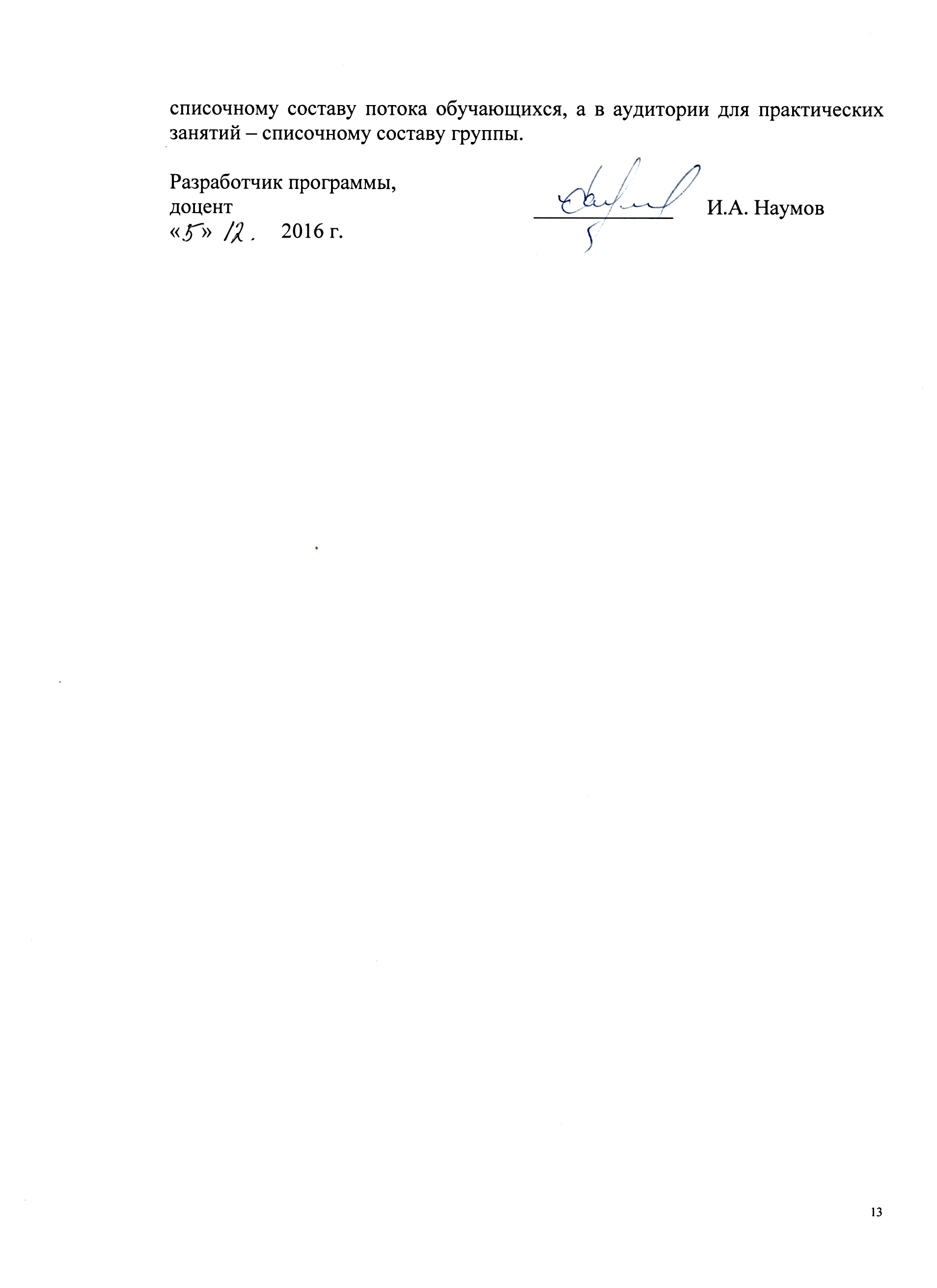 Вид учебной работыВсего часовСеместрВид учебной работыВсего часов5Контактная работа (по видам учебных занятий)5454В том числе:лекции (Л)3636практические занятия (ПЗ)1818лабораторные работы (ЛР)Самостоятельная работа (СРС) (всего)5454КонтрольФорма контроля знанийЗЗОбщая трудоемкость: час / з.е.108 / 3108 / 3Вид учебной работыВсего часовКурсВид учебной работыВсего часов4Контактная работа (по видам учебных занятий)88В том числе:лекции (Л)44практические занятия (ПЗ)44лабораторные работы (ЛР)Самостоятельная работа (СРС) (всего)9696Контроль44Форма контроля знанийКЛР, ЗКЛР, ЗОбщая трудоемкость: час / з.е.108 / 3108 / 3№ п/пНаименование раздела дисциплиныСодержание раздела1Основы теории праваПонятие права. Соотношение государства и права. Право как признак государства. Сущность и функции права. Нормативный характер права. Признаки и структура правовых норм. Система права. Формы права. Понятие правоотношения, его структура. Юридические факты. Правомерное поведение. Правонарушение и юридическая ответственность.2Основы конституционного праваПонятие конституционного права и его место в системе российского права. Источники конституционного права. Конституция Российской Федерации 1993 г., ее особенности. Основы конституционного строя Российской Федерации. Конституционный статус личности и гражданина. Высшие органы власти.3Основы административного праваПонятие и структура административного права. Особенности административных правоотношений. Субъекты административного права. Система органов исполнительной власти, их задачи и функции. Понятие государственной службы. Административная ответственность. Виды административных наказаний.4Основы гражданского праваПонятие гражданского права. Вещные и обязательственные отношения. Личные неимущественные отношения, регулируемые гражданским правом. Особенности метода гражданского права. Субъекты гражданского права и их правовое положение. Объекты гражданского права. Право собственности (понятие и содержание). Виды права собственности. Право наследования. . Понятие обязательств, виды обязательств. Исполнение обязательств. Ответственность за нарушение обязательств. Гражданско-правовые договоры: понятие, содержание, заключение, изменение и прекращение.5Основы трудового праваПонятие трудового права. Предмет, метод и принципы трудового права. Источники трудового права. Трудовое правоотношение. Социальное партнерство в сфере трудаКоллективные договоры и соглашения. Трудовой договор: понятие, стороны, содержание. Испытание при приеме на работу. Порядок заключения трудового договора. Изменение и прекращение трудового договора, его заключение, изменение и прекращение. Рабочее время и время отдыха. Дисциплинарная ответственность работника: понятие, основания. Виды дисциплинарных взысканий и порядок их применения. Материальная ответственность работодателя Материальная ответственность работника. Ограниченная материальная ответственность работника. Случаи полной материальной ответственности работника. Порядок возмещения ущерба. Защита трудовых прав работников. Индивидуальные трудовые споры, порядок их разрешения комиссиями по трудовым спорам и судами. Коллективные трудовые споры, порядок их проведения. Примирительные процедуры.  Право работников на забастовку.6Основы уголовного праваПонятие уголовного права. Уголовный закон. Принципы уголовного права. Понятие и основания уголовной ответственности. Преступление; категории преступлений. Система уголовных наказаний. Порядок назначения уголовных наказаний. № п/пНаименование раздела дисциплиныЛПЗЛРСРС1Основы теории права4262Основы конституционного права4263Основы административного права2264Основы гражданского права104125Основы трудового права146186Основы уголовного права226ИтогоИтого361854№ п/пНаименование раздела дисциплиныЛПЗЛРСРС1Основы теории права1-122Основы конституционного права1-123Основы административного права-1124Основы гражданского права11205Основы трудового права11286Основы уголовного права-112ИтогоИтого4496№ ппНаименование раздела дисциплиныПеречень учебно-методического обеспечения1Основы теории права1. Основы правоведения [Текст]: учебное пособие / Н.В. Корбанкова [и др.] ; ФБГОУ ВО ПГУПС. - Санкт-Петербург: ФГБОУ ВО ПГУПС, 2016. - 162 с. - ISBN 978-5-7641-0861-22. Основы правоведения [Текст]: курс лекций для иностранных студентов / Н.В. Борисовская, И.А. Наумов. - Санкт-Петербург : ФГБОУ ВПО ПГУПС. - ISBN 978-5-7641-0780-6. Ч. 1. - 2015. - 53 с. - ISBN 978-5-7641-0781-33. Правоведение [Текст]: учебник / С.П. Басалаева [и др.]; под ред. В.М. Шафирова; Сиб. федер. ун-т. - Москва : Проспект, 2015. - 617 с. - Библиогр.: с. 608-610. - ISBN 978-5-392-17774-52Основы конституционного права1.Конституция Российской Федерации от 12.12.1993// Российская газета / Уч-ль : Правительство РФ. - М. : Российская газета, 1993. - № 237: 25 декабря.2. Основы правоведения [Текст]: учебное пособие / Н.В. Корбанкова [и др.] ; ФБГОУ ВО ПГУПС. - Санкт-Петербург: ФГБОУ ВО ПГУПС, 2016. - 162 с. - ISBN 978-5-7641-0861-23. Основы правоведения [Текст]: курс лекций для иностранных студентов / Н.В. Борисовская, И.А. Наумов. - Санкт-Петербург : ФГБОУ ВПО ПГУПС. - ISBN 978-5-7641-0780-6. Ч. 1. - 2015. - 53 с. - ISBN 978-5-7641-0781-34. Правоведение [Текст]: учебник / С.П. Басалаева [и др.]; под ред. В.М. Шафирова; Сиб. федер. ун-т. - Москва : Проспект, 2015. - 617 с. - Библиогр.: с. 608-610. - ISBN 978-5-392-17774-53Основы административного права1.Кодекс Российской Федерации об административных правонарушениях от 30.12.2001 г. № 195-ФЗ //http://base.garant.ru/12125267/2. Основы правоведения [Текст]: учебное пособие / Н.В. Корбанкова [и др.] ; ФБГОУ ВО ПГУПС. - Санкт-Петербург: ФГБОУ ВО ПГУПС, 2016. - 162 с. - ISBN 978-5-7641-0861-23. Правоведение [Текст]: учебник / С.П. Басалаева [и др.]; под ред. В.М. Шафирова; Сиб. федер. ун-т. - Москва : Проспект, 2015. - 617 с. - Библиогр.: с. 608-610. - ISBN 978-5-392-17774-54Основы гражданского права1.Гражданский кодекс Российской Федерации. Части первая, вторая, третья, четвертая //http://base.garant.ru/10164072/2. Основы правоведения [Текст]: учебное пособие / Н.В. Корбанкова [и др.]; ФБГОУ ВО ПГУПС. - Санкт-Петербург: ФГБОУ ВО ПГУПС, 2016. - 162 с. - ISBN 978-5-7641-0861-23. Правоведение [Текст]: учебник / С.П. Басалаева [и др.]; под ред. В.М. Шафирова; Сиб. федер. ун-т. - Москва : Проспект, 2015. - 617 с. - Библиогр.: с. 608-610. - ISBN 978-5-392-17774-53.4. Корбанкова Н.В., Борисовская Н.В. Гражданское право: право интеллектуальной собственности: Опорный конспект лекций для студентов заочной формы обучения всех технических  специальностей  / Н.В.Корбанкова, Н.В.Борисовская – СПб.: ПГУПС, 2011. – 40 с.5. Корбанкова Н.В., Борисовская Н.В., Голубева Г.П. Гражданское право: общие положения: Опорный конспект лекций для студентов заочной формы обучения всех специальностей / Н.В. Корбанкова, Н.В. Борисовская, Г.П. Голубева. - СПб.: ПГУПС, 2010. - 37 с.5Основы трудового права1.Трудовой кодекс Российской Федерации от 30.12.2001 г. № 197-ФЗ //http://base.garant.ru/12125268/2. Основы правоведения [Текст]: учебное пособие / Н.В. Корбанкова [и др.] ; ФБГОУ ВО ПГУПС. - Санкт-Петербург: ФГБОУ ВО ПГУПС, 2016. - 162 с. - ISBN 978-5-7641-0861-23. Правоведение [Текст]: учебник / С.П. Басалаева [и др.]; под ред. В.М. Шафирова; Сиб. федер. ун-т. - Москва : Проспект, 2015. - 617 с. - Библиогр.: с. 608-610. - ISBN 978-5-392-17774-53.4. Корбанкова Н.В., Борисовская Н.В. Трудовое право: Оплата труда. Гарантии и компенсации: Опорный конспект лекций для студентов заочной формы обучения всех специальностей / Н.В.Корбанкова,  Н.В.Борисовская. – СПб.: ПГУПС, 2013 – 27 с.5. Трудовое право: планы практических занятий. Метод. указания /И.А.Наумов. – Санкт-Петербург: ПГУПС, 2014. – 20 с.6Основы уголовного права1.Уголовный кодекс Российской Федерации от 13.06.1996 г. № 63-ФЗ //http://base.garant.ru/10108000/2. Основы правоведения [Текст]: учебное пособие / Н.В. Корбанкова [и др.] ; ФБГОУ ВО ПГУПС. - Санкт-Петербург: ФГБОУ ВО ПГУПС, 2016. - 162 с. - ISBN 978-5-7641-0861-23. Правоведение [Текст]: учебник / С.П. Басалаева [и др.]; под ред. В.М. Шафирова; Сиб. федер. ун-т. - Москва : Проспект, 2015. - 617 с. - Библиогр.: с. 608-610. - ISBN 978-5-392-17774-53.